Plan de Negocios (Resumen Ejecutivo)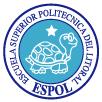 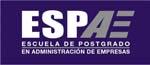 Autores: Juliana Cobo Correa               Grace Novillo Morante               Lorena Otero Agreda“CRIANZA DE CARACOLES” La producción de caracoles, constituye una actividad zootécnica de muy altarentabilidad debido a los elevados índices de reproducción y elementales necesidades nutritivas, además de los favorables índices de transformación alimento/carne. Con loscaracoles se obtiene el mayor rendimiento pecuario por metro que se conozca.La empresa ESCARG S.A. se establecerá en Guayaquil, con el fin de criar caracoles dela variedad Helix Áspersa para su posterior venta a la Asociación de Productores yExportadores de Caracoles y Afines -APECYA- radicada en la ciudad de quito, quien seencargará de la exportación del producto.El grupo empresarial está conformado por las Ingenieras Julianna Cobo, Lorena Otero yGrace Novillo, quienes han obtenido la asesoría y entrenamiento básico necesarios paraincursionar en la crianza de caracoles.ESCARG S.A. requiere una inversión inicial de $26000, la misma que será aportada ensu totalidad por las propietarias de la empresa.El negocio, como tal, representa una gran oportunidad pues, en la actualidad,aproximadamente el 75% de la demanda mundial de este producto no está satisfecha,según APECYA, y la tendencia en el largo plazo es que siga incrementando. En el paísexisten alrededor de 1000 productores marginales dedicados a esta misma labor, de loscuales apenas 6 se encuentran en la ciudad de Guayaquil; existiendo únicamente 2exportadores al nivel nacional. Es necesario mencionar que, la producción de esos 1000productores apenas alcanza 8 toneladas, que resultan insuficientes para el mínimo de 10 toneladas requeridas para iniciar la exportación.Realizando un análisis a cinco años, la rentabilidad del proyecto alcanza el 45.86%anual. El valor presente neto al 10% es de $35296 y con un período de recuperación de dos años y seis meses.1